Приложение №1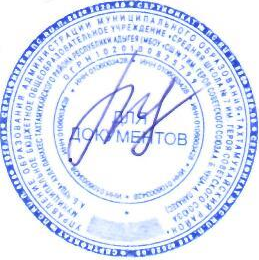 УтверждаюДиректор  МБОУ «СШ № 7 им.Героя Советского Союза А.Б.Чуца»__________ Л.Б. МамхоГрафик проведения итоговых контрольных работпо промежуточной аттестации, как отдельной процедурыво 2-4, 5-8,10 классах в  2021-2022 учебном годуКлассПредметыФормы проведениясрокиОтветственные2А классРусский языкМатематикаОкружающий мир МетапредметДиктант с грамм. зад.Контрольная работаКонтрольная работаКомплексная работа18.05.22г. 19.05.22г. 21.05.22г. 17.05.22г.Ачмиз С.Х.2Б классРусский языкМатематикаОкружающий мир МетапредметДиктант с грамм. зад.Контрольная работаКонтрольная работаКомплексная работа18.05.22г. 19.05.22г. 21.05.22г. 17.05.22г.Наш З.Н.3 классРусский языкМатематикаОкружающий мир МетапредметДиктант с грамм. зад.Контрольная работаКонтрольная работаКомплексная работа17.05.22г. 19.05.22г. 18.05.22г. 20.05.22г.Шичиях З.Ю., Ачмиз С.Х.4 классРусский язык Математика Окружающий мир МетапредметДиктант с грамм. зад.Контрольная работаКонтрольная работаКомплексная работа17.05.22г. 19.05.22г. 18.05.22г. 20.05.22г. Сиджах З.А. 5 классРусский язык Математика МетапредметДиктант с грамм. зад.Контрольная работаКомплексная работа17.05.22г.19.05.22г.20.05.22г.Декуф Л.А., Хачемиз Р.Г.Схаляхо Н.К.Абадзе С.И.6 классРусский язык Математика МетапредметДиктант с грамм. зад.Контрольная работаКомплексная работа 17.05.22г.19.05.22г.20.05.22г..Сиджах З.А., Наш З.Н.Ачмиз С.Ю.Харате Ф.Р.7 А классРусский языкАлгебраГеометрияМетапредметКонтрольная работа Контрольная работаУстный зачетКомплексная работа17.05.22г. 19.05.22г. 20.05.22г.18.05.22г.Ачмиз С.Д.Ачмиз С.Ю.Ачмиз С.Ю.Декуф Л.А.7  Б классРусский языкАлгебраГеометрияМетапредметКонтрольная работа Контрольная работаУстный зачетКомплексная работа17.05.22г. 19.05.22г. 20.05.22г.18.05.22г.Ачмиз С.Д.Ачмиз С.Ю.Ачмиз С.Ю.Басте С.Х.8 классРусский языкАлгебраГеометрияМетапредметКонтрольная работаКонтрольная работаУстный зачетКомплексная работа19.05.22г. 16.05.22г. 18.05.22г. 20.05.22г.Ачмиз С.Д.Ачмиз С.Ю.Ачмиз С.Ю.Басте С.Н.10 классРусский языкАлгебра и начала мат анализаГеометрияОбществознаниеХимияМетапредметКонтрольная работаКонтрольная работаКонтрольная работаКонтрольная работаКонтрольная работаКомплексная работа24.05.22г. 16.05.22г. 17.05.22г. 18.05.22г.19.05.22г.20.05.22г.Схаляхо З.А.Ачмиз С.Ю.Ачмиз С.Ю.Чемсо М.К.Наш С.Н.Схаляхо З.К.